DO CHOMHAIRLE AGUS RÁTAÍ TRÁCHTÁLACiste Tacaíochta Gnó -€1,000,000SeirbhísÍ Pleanála -€24,849,900Seirbhísí Uisce -€14,447,200Seirbhísí Leasa Ainmhithe -€1,761,900Áineas, Conláistí, Spórt & Leabharlanna -€56,181,200SEIRBHÍSÍ DUITSECosaint an Chomhshaoil, Athrú Aeráide & Seirbhísí Dramhaíola - €43,707,900Iompar, Rothaíocht & Sábháilteacht ar Bhóithre- €39,093,700Tithíocht & Seirbhísí Bainistíochta Eastáit -€111,822,500Le haghaidh 2023 tá an Costas a bhaineann leis na seirbhísí thuasluaite a chur ar fáil do shaoránaigh agus do ghnóthaí i gComhairle Contae Bhaile Átha Cliath Theas cothrom le €306,070,600, le haghaidh na réimsí thuasluaiteBainistíocht Airgeadais & Seirbhísí Tacaíochta Corparáidí- €13,206,300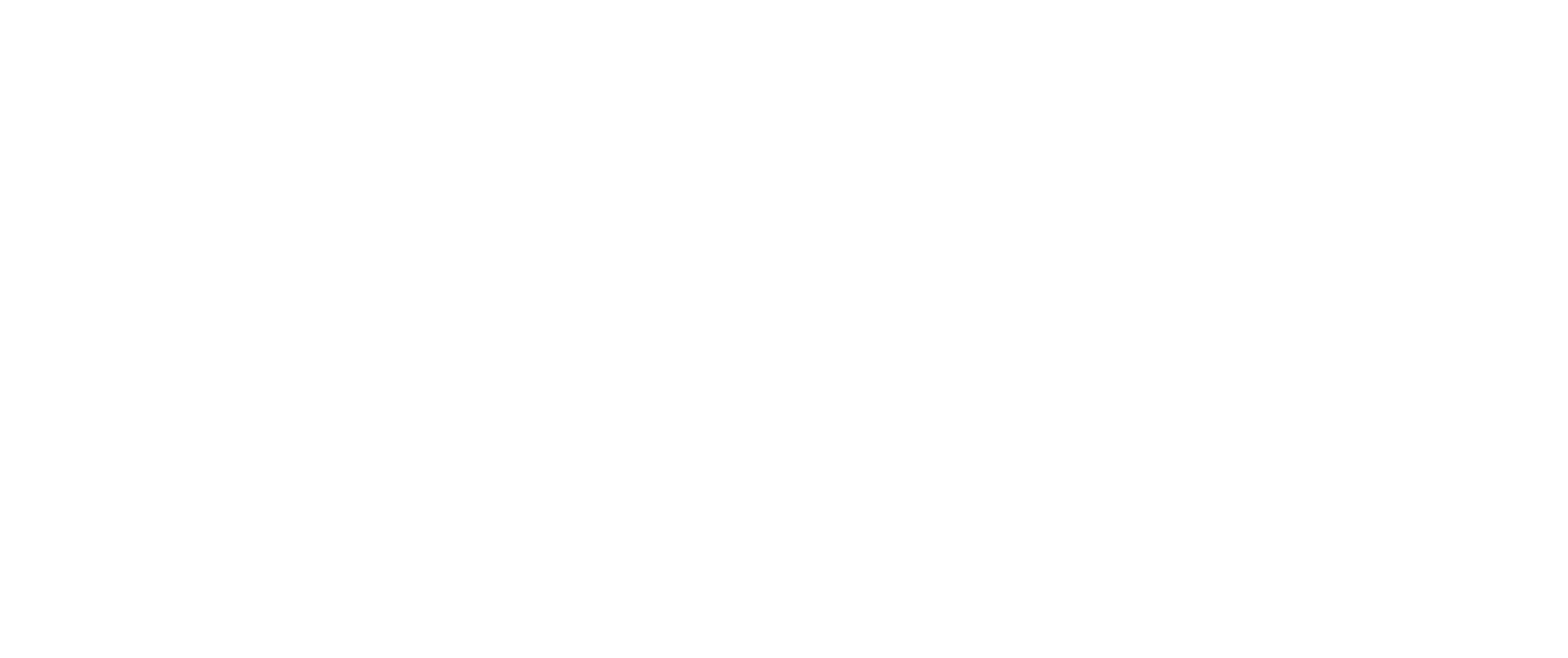 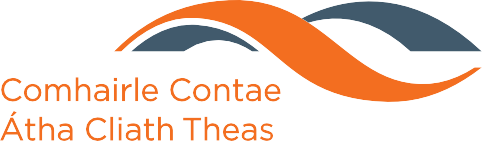 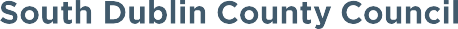 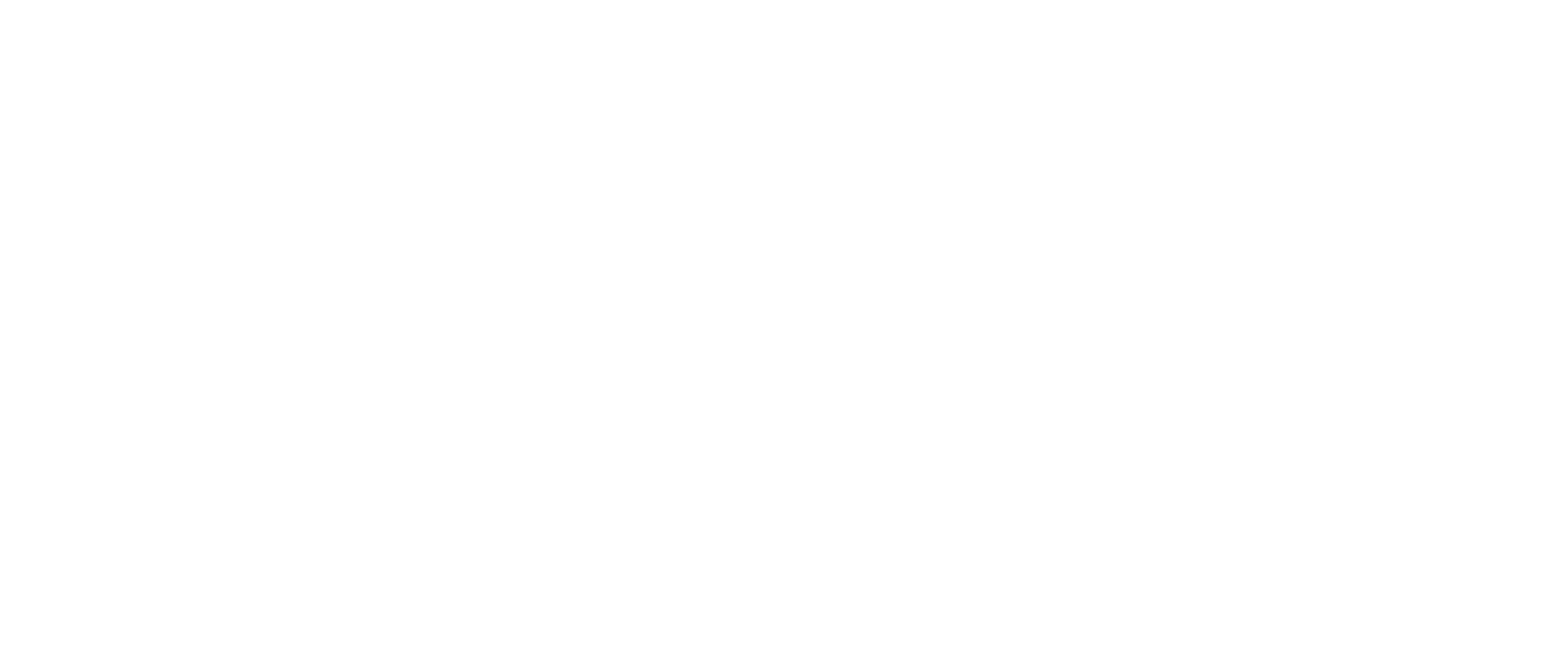 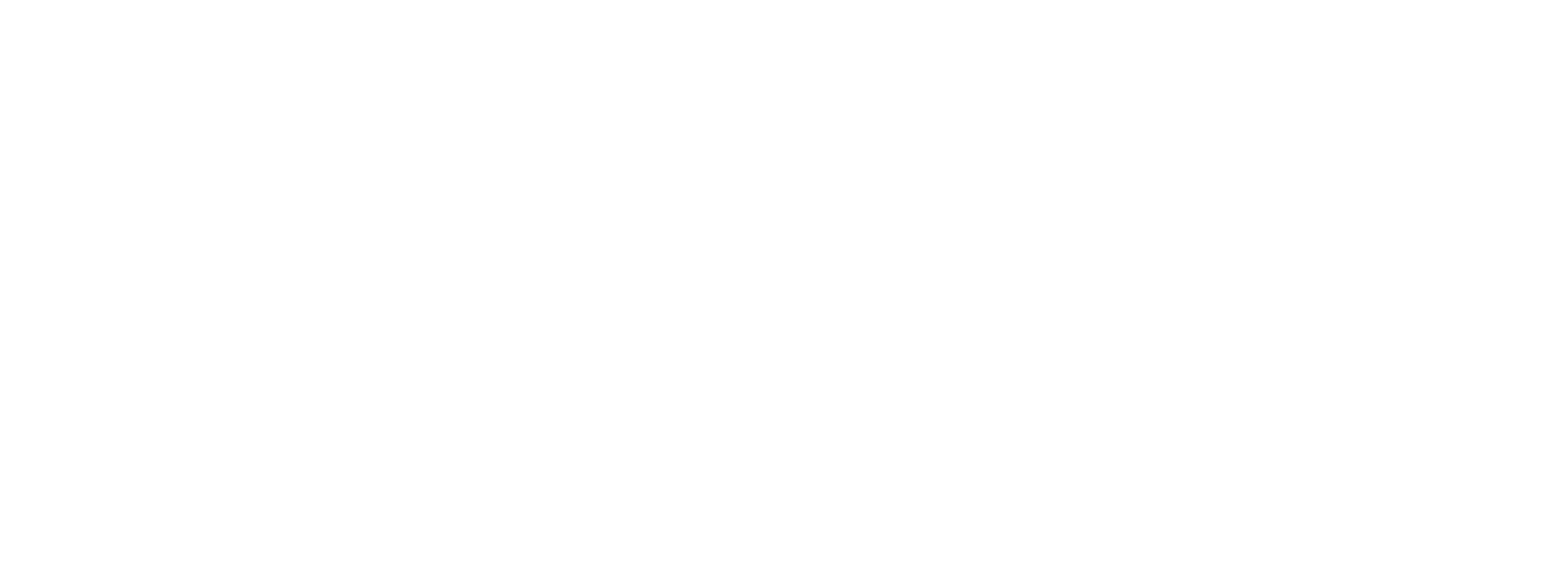 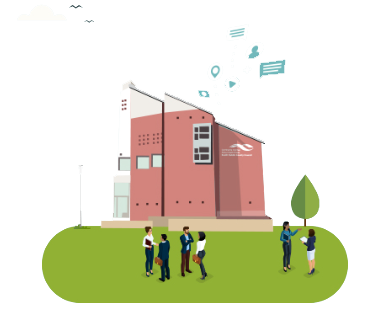 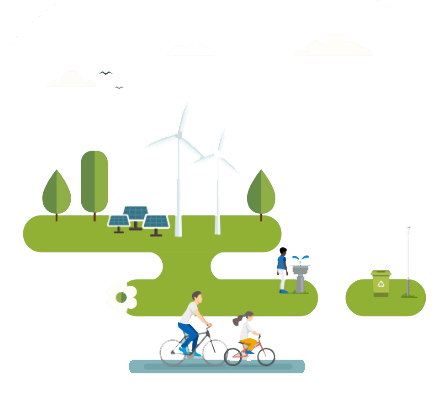 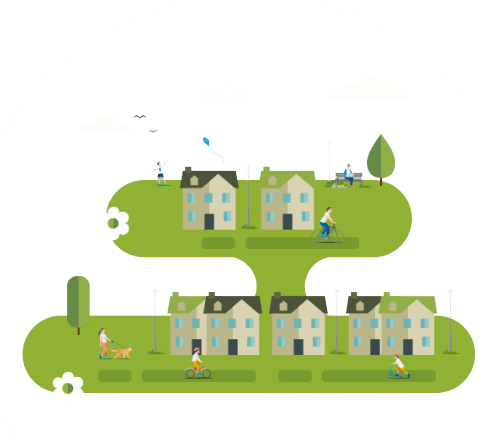 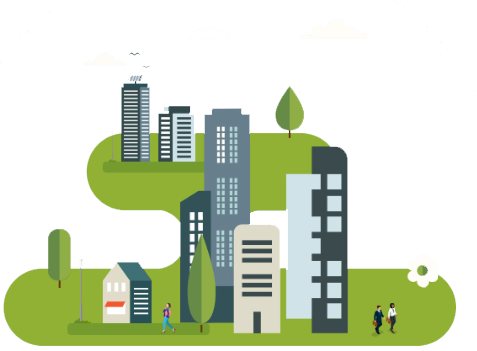 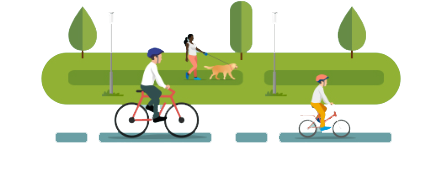 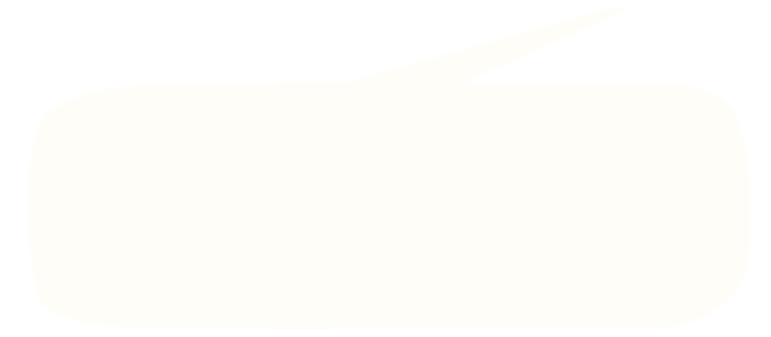 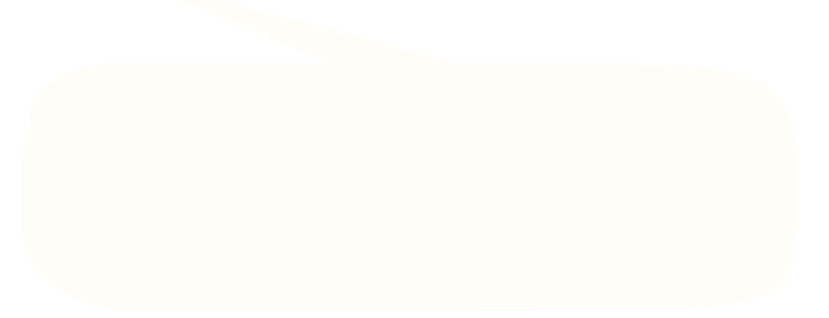 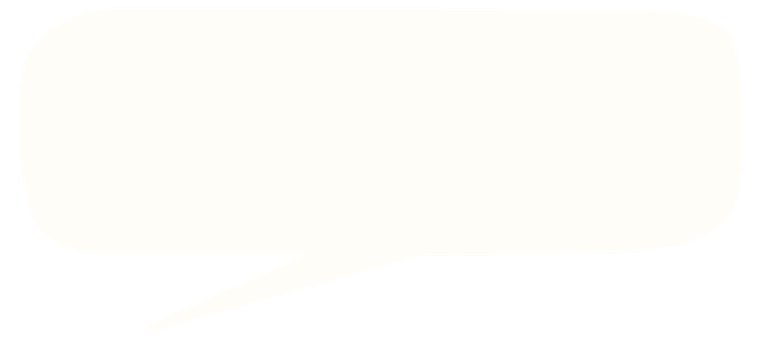 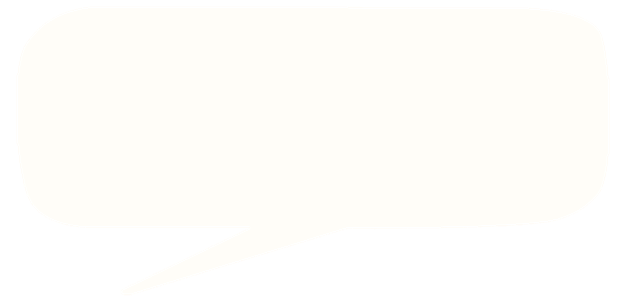 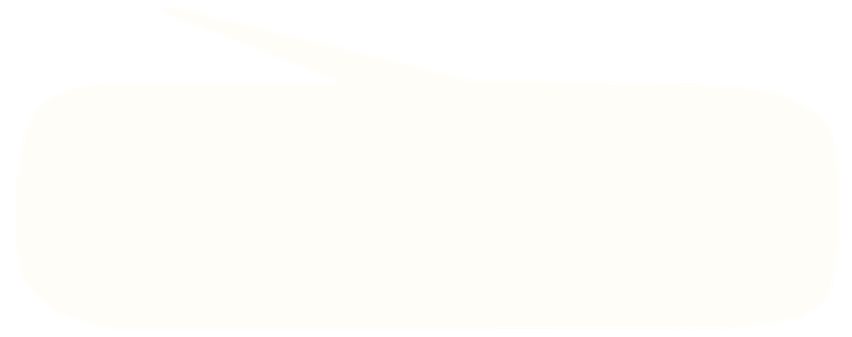 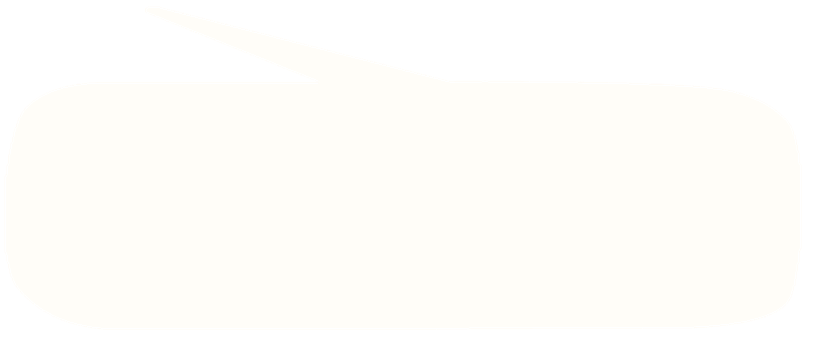 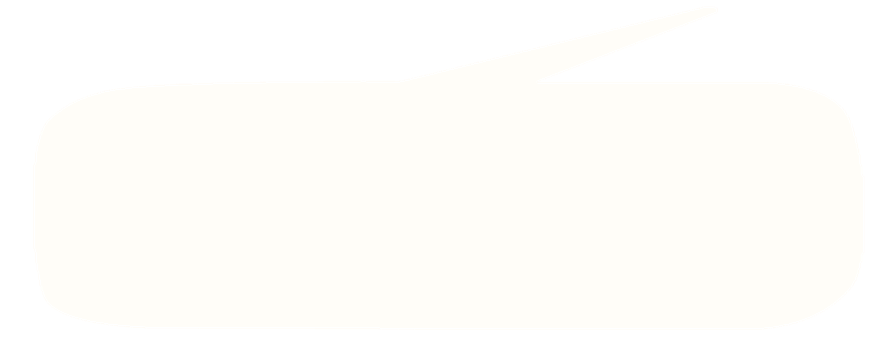 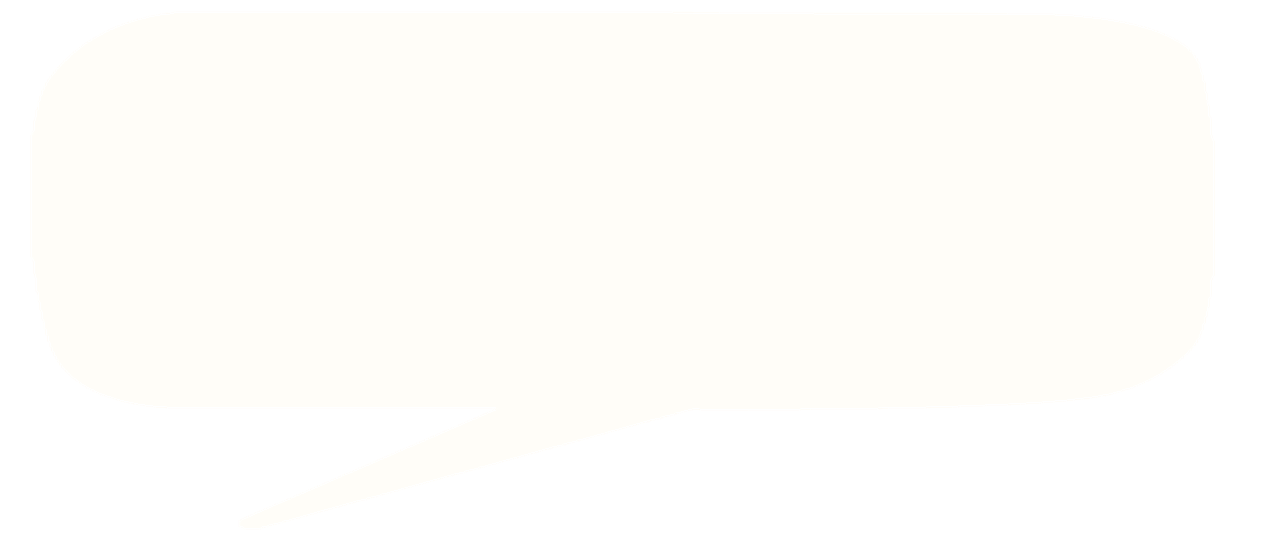 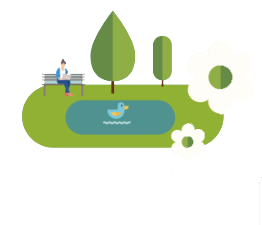 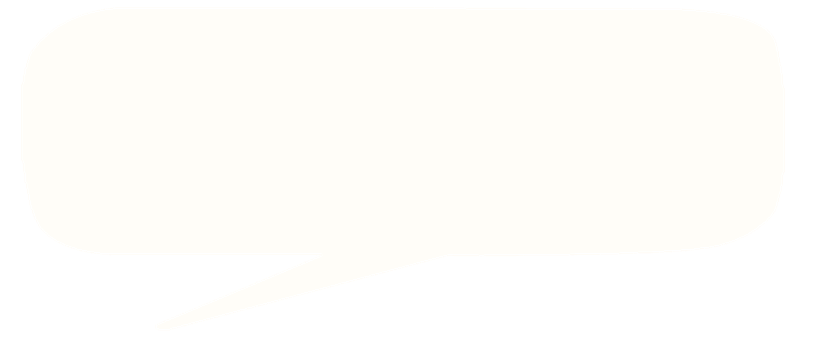 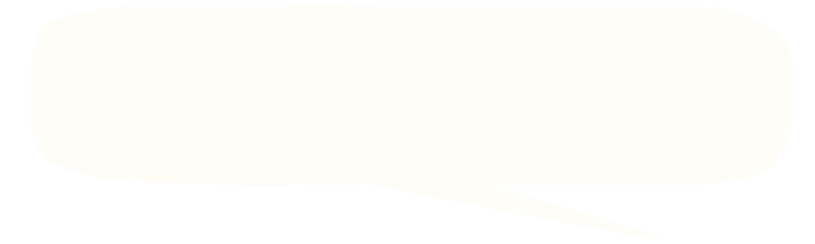 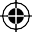 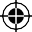 Comhairle Contae Bhaile Átha Cliath Theas, Áras an Chontae, Tamhlacht, Baile Átha Cliath 24 | Teil01 414 9000 | info@sdublincoco.ie | www.sdcc.ieFinance Brochure A4 - 2023 - Final 2.indd  1	25/01/2023 13:53:20DO CHOMHAIRLE & RÁTAÍ TRÁCHTÁLAIs cineál cáin mhaoine áitiúil iad Rátaí Tráchtála, agus úsáidtear an t-ioncam a chruthaíonn siad chun raon leathan seirbhísí áitiúla agus gníomhaíochtaí bliantúla ar fud an Chontae a mhaoiniú. Tá rátaí tráchtála iníoctha ar réadmhaoin tráchtála/thionsclaíoch, stáisiúin fógraíochta agus áitreabh neamhthráchtála.Tá an raon seirbhísí atá á chur ar fáil ag an gComhairle chun tacú le timpeallachtaí mealltacha maireachtála, oibre agus gnó i gComhairle Contae Bhaile Átha Cliath Theas ag teacht lenár ráiteas misin, agus ar fáil inár bplean corparáideach atá le fáil ag www.sdcc.ieÁr misean “A chinntiú go bhfuil ár gContaeaATHRÚ ÚINÉARA / ÁITITHEORAGRANGE CASTLE BUSINESS PARKbríomhar agus ionchuimsitheach in intinn na ndaoine atá ina chónaí ann, a thugann cuairt air, a dhéanann a gcuid oibre agus gnó ann, anois agus amach anseo”  CONAS A RÍOMHTAR RÁTAÍ?Ba cheart gach athrú áitíochta réadmhaoin rátáilte a chur in iúl don Chomhairle i scríbhinn laistigh de 2 sheachtain ón uair a dtarlaíonn an t-athrú. Tá an rud céanna fíor maidir le réadmhaoin fholamh.“Tá foirm dar teideal “Athrú ar Áitíocht Réadmhaoin Inrátaithe” agus CCanna le fáil ar ár suíomh gréasáin ag www. sdcc.ie/en/services/business/commercial-rates/ .Ní mór do dhaoine a bhfuil réadmhaoin á haistriú acu, an t-áititheoir nó an t-úinéir, gach ráta a bhfuil siad dlite lena aghaidh a urscaoileadh ar dháta aistrithe na réadmhaoine.Féadfar táillí pionóis a fhorchur mura gcuirtear eolas maidir le hathruithe áitíochta ar fáil                               RÉADMHAOIN FHOLAMHTá iolraitheoir na rátaí tráchtála ar an Ráta Bliantúil ar an Luacháil (ARV) le haghaidh 2023 cothrom le 0.276, ráta atá comhaontaithe ag baill thofa na Comhairle mar chuid de bhuiséad 2023 na Comhairle.. Tá Rátaí Tráchtála arna ríomh mar iolra de luacháil réadmhaoineSampla:Luacháil réadmhaoine (arna cinneadh ag an gCoimisinéir Luachála)- € 10,000Ráta Bliantúil ar an Luacháil  (ARV) - 0.276 Rátaí Tráchtála 2023 (€10,000 x 0.276) = €2,760             DOCHAR DÍREACH MÍOSÚILTá rátaí iníoctha ar réadmhaoin fholamh, ach d'fhéadfaí creidmheasanna folúntais a chur i bhfeidhm más ann don fholúntas de bhrí nach féidir tionónta a aimsiú nó chun críche deisiúcháin, athruithe nó síntí a dhéanamh.Creidmheasanna atá incháilithe le haghaidh na mblianta seo a leanas do réadmhaoin cháilitheach:2023 - 50%2022 - 50%2021 - 50%2020 - 50%2019 - 50%2018 - 75%Roimh 2018 - 100%CÁRTA DOCHAIR NÓ RÍOMHAISTRIÚ AIRGIDÍOC AG OIFIG AG OIFIG ÍOCAÍOCHTA NA COMHAIRLEBa cheart iarratas ar Chreidmheas Folúntais a dhéanamh i ndiaidh na tréimhse folúntais. Tá an fhoirm iarratais do Chreidmheas Folúntais le fáil ag www. sdcc.ie/en/services/business/commercial-rates/ nó trí r-phost a sheoladh chuig  ratesdept@ sdublincoco.ieNí mór rátaí atá dlite don Chomhairle a íoc roimh iarratas ar chreidmheas folúntais a dhéanamh.ÍOCAÍOCHTA NA COHMHAIRLEIs féidir Rátaí Tráchtála a íoc trí aon cheann de na modhanna seo a leanasBa cheart scéala maidir le háitreabh folamh a chur chuig an gComhairle laistigh de dhá sheachtain.TRÍD AN TEILEAFÓN	AISTRIÚ BAINC NÓ DRÉACHT BAINC@SouthDublinCountyCouncil @SDublinCoCo @sdublincoco @SouthDublinCountyCouncilThe information in this document is available to access in the Irish Language on our website: www.sdcc.ie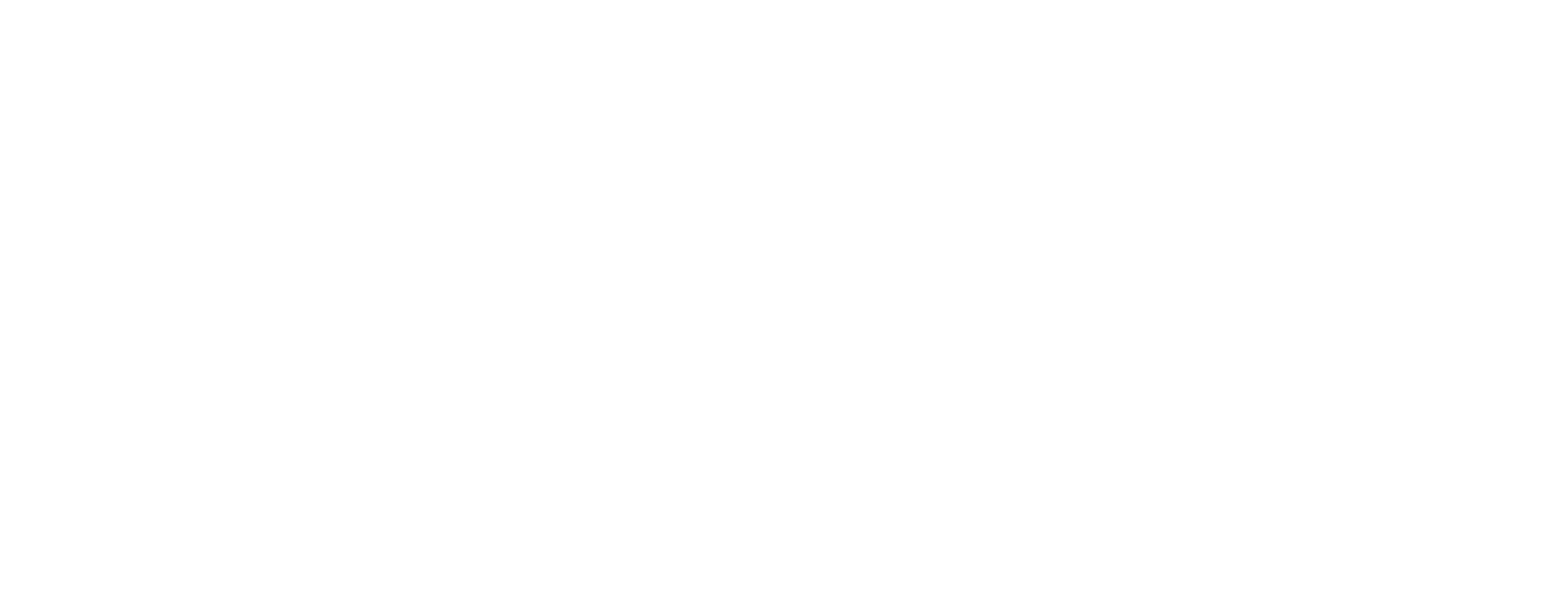 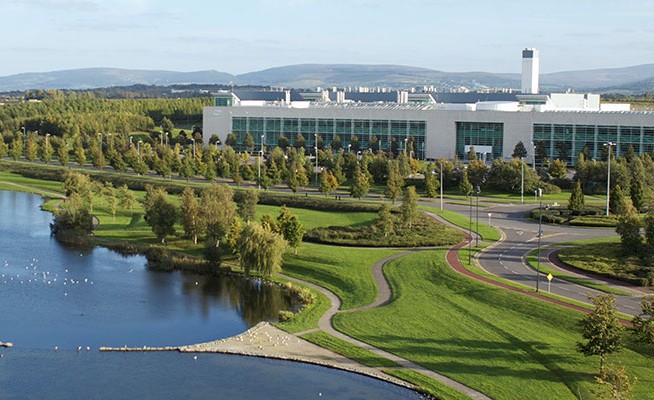 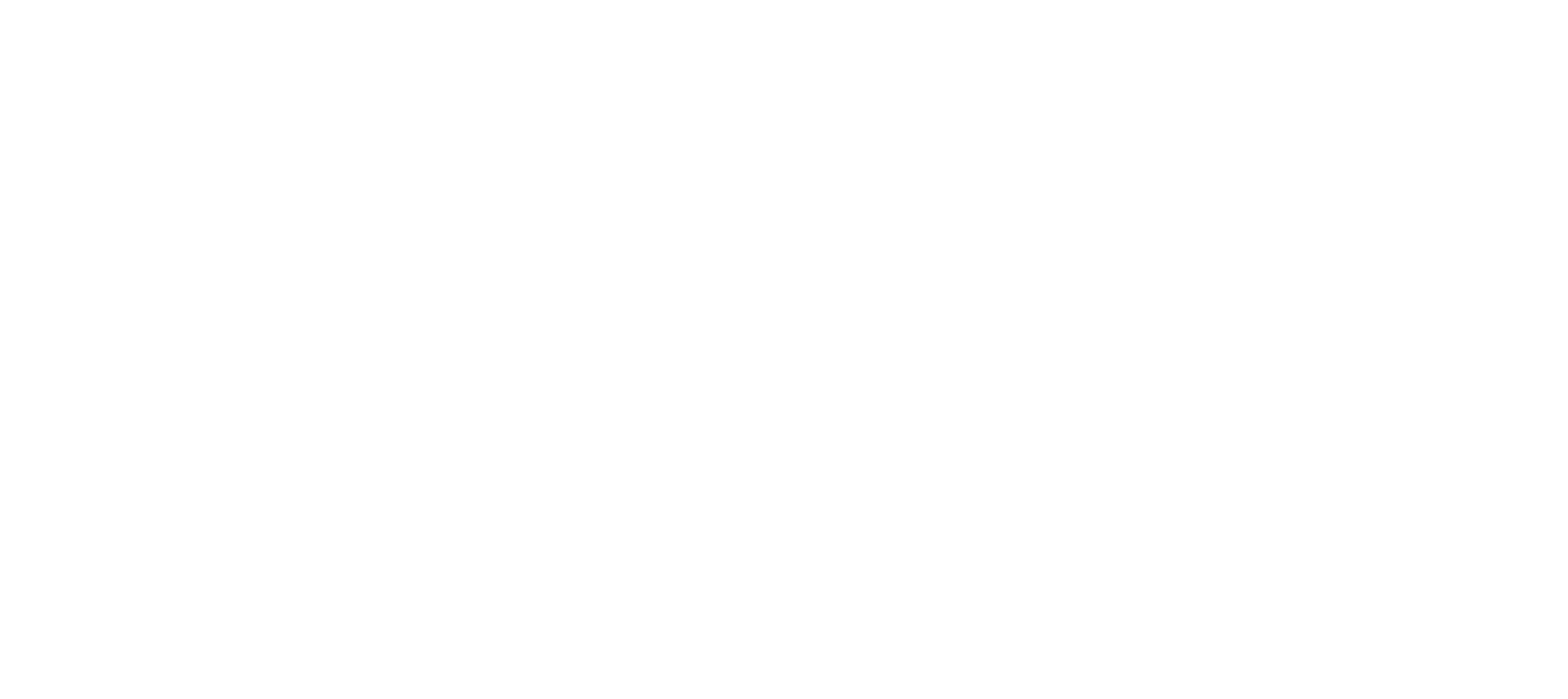 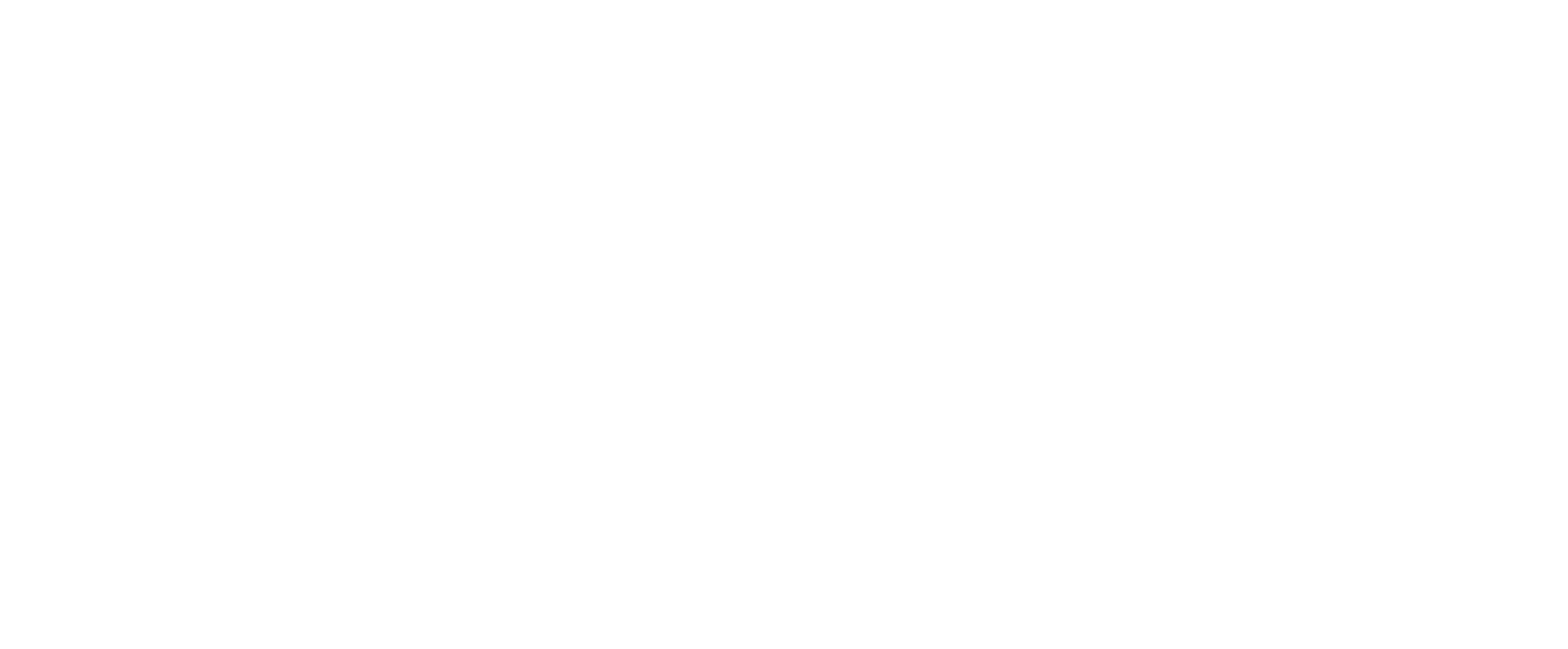 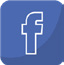 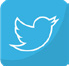 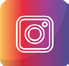 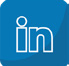 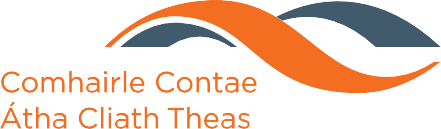 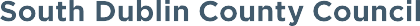 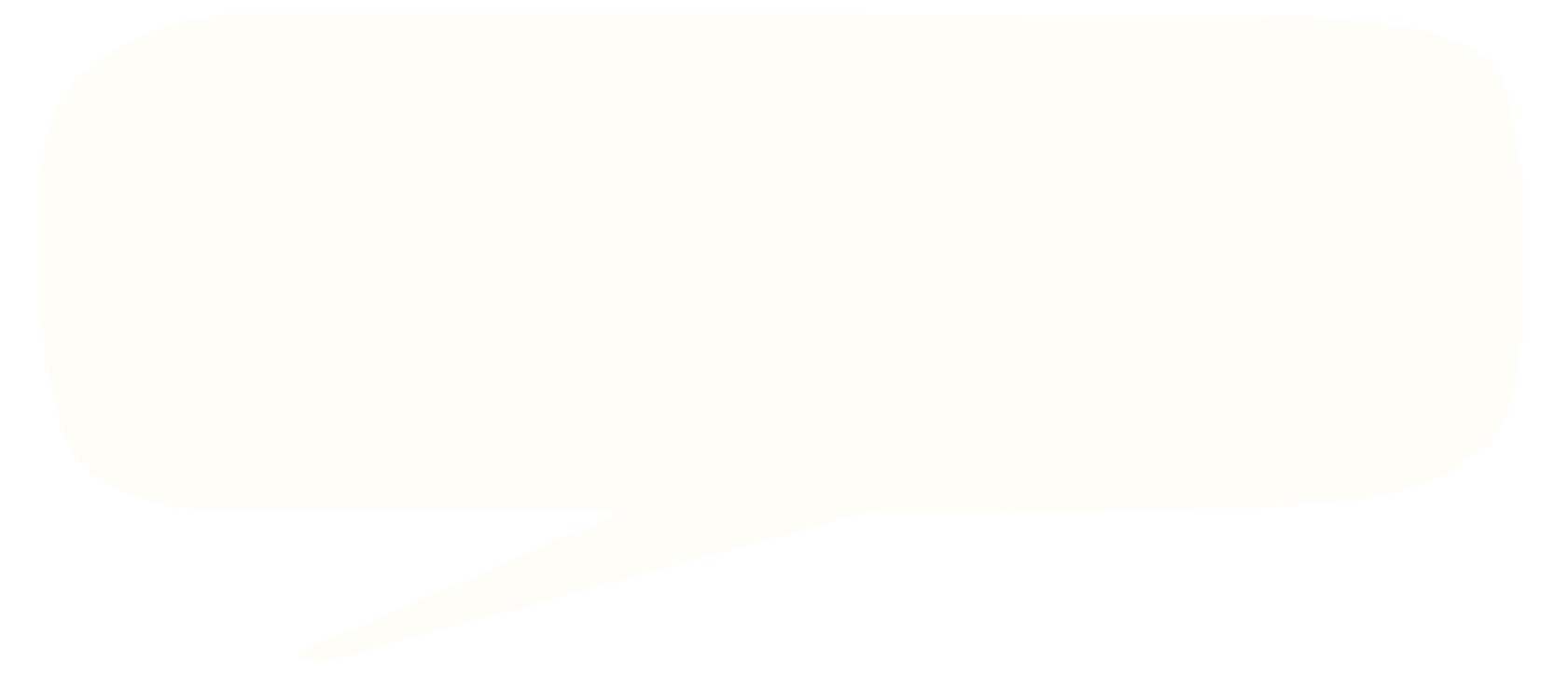 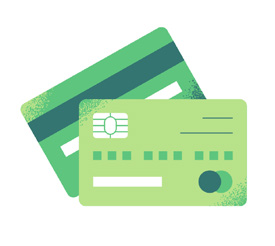 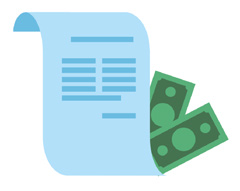 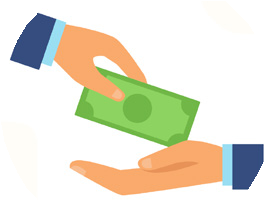 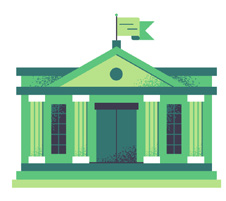 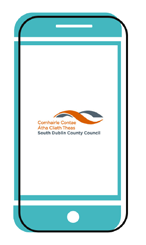 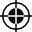 Finance Brochure A4 - 2023 - Final 2.indd  2	25/01/2023 13:53:27